Heimatverein Heiden1921 e.V.				Heiden, den ________________ 202346359 Heiden						heimatverein-heiden.de			Am Sportzentrum 11					Gartenstr. 7M I T G L I E D S A N T R A GHiermit beantragenwir die Mitgliedschaft im Heimatverein Heiden 1921 e.V. .Name:_____________________________  	Vorname: _______________________________________Beruf: _____________________________	Geburtsdatum: ___________________________________Name:_____________________________  	Vorname: _______________________________________Beruf: _____________________________	Geburtsdatum: ___________________________________Anschrift:________________________________________________Telefon:_______ _____________Wir bezahleninsgesamt einen Jahresbeitrag von 15,- EURO.SEPA-LastschriftmandatIBAN-Nr.:DE 34 4286 1608 0001 7080 00Ich ermächtige den Heimatverein Heiden 1921 e.V., den Jahresmitgliedsbeitrag in Höhe von 15,- Euro (Stand: 01.01.2021)von meinem Konto mittels Lastschrift einzuziehen. Zugleich weise ich mein Kreditinstitut an, die vom Heimatverein Heiden 1921 e.V. auf mein Konto gezogene Lastschrift zum 01.August einzulösen.Hinweis: Ich kann innerhalb von acht Wochen, beginnend mit dem Belastungsdatum, die Erstattung des belasteten Betrages verlangen.Ich bin damit einverstanden, dass der Heimatverein Heiden 1921 e.V. nach Maßgabe der aktuellen Datenschutzvorschriften meine personenbezogenen Daten speichert und verarbeitet.___________________________________________________Vorname und Name (Kontoinhaber)__________________________________________________________________________________Straße und Hausnummer				Postleitzahl und Ort____________________________________________Kreditinstitut (Name und BIC)DE _ _│_ _ _ _│_ _ _ _ │_ _ _ _ │_ _ _ _ │_ _ E-Mail-Adresse 1: _____________________________________________E-Mail-Adresse 2:______________________________________________Heiden, den __________________________________________________Ort, Datum und Unterschrift Informationsblatt nach Artikel 13 und 14 DSGVO auf der RückseiteHeimatverein Heiden 1921e.V.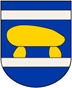 Informationspflichten nach Artikel 13 und 14 DSGVONach Artikel 13 und 14 EU-DSGVO hat der Verantwortliche einer betroffenen Person, deren Daten er verarbeitet, die in den Artikeln genannten Informationen bereit zu stellen. Dieser Informationspflicht kommt dieses Merkblatt nach. Kontaktdaten: Heimatverein Heiden1921 e.V.,Gartenstraße 7, 46359Heiden, gesetzlich vertreten durch den Vorstand nach § 26 BGB: Klaus Lütkebohmert (1. Vorsitzender) und Johannes Lensing. (2. Vorsitzender)Annegret Klümper (Schriftführer)Josef Wissing (1.Kassierer)E-Mail: klausluetkebohmert@gmx.deBenennung eines Datenschutzbeauftragten / einer Datenschutzbeauftragten entfällt, da die Anzahl der Personen, die mit der Verarbeitung personenbezogener Daten beschäftigt sind, geringer ist als im §38 BDSG festgelegt.Die personenbezogenen Daten werden für die Durchführung des Mitgliedschaftsverhältnisses verarbeitet. Dazu  gehören u. a. Einladung und Bekanntgabe zu Versammlungen und Veranstaltungen, Beitragseinzug, Versendung  von Glückwünschen und Genesungen. Darüber hinaus werden personenbezogene Daten (Vorname und Name) im Zusammenhang mit Ereignissen einschließlich der Berichterstattung hierüber auf der Internetseite des Heimatvereins Heiden 1921 e.V. an lokale und regionale Druckmedien übermittelt und in der Vereinszeitung veröffentlicht. Die Verarbeitung der personenbezogenen Daten erfolgt in der Regel aufgrund der Erforderlichkeit zur Erfüllung  eines Vertrages gemäß Artikel 6 Abs. 1 lit. b) DSGVO. Bei den Vertragsverhältnissen handelt es sich in erster Linie  um das Mitgliedschaftsverhältnis im Verein. Werden personenbezogene Daten erhoben, ohne dass die Verarbeitung zur Erfüllung des Vertrages erforderlich ist, erfolgt die Verarbeitung aufgrund einer Einwilligung nach Artikel 6 Abs. 1 lit. a) i.V.m. Artikel 7 DSGVO. Die Veröffentlichung personenbezogener Daten im Internet oder in lokalen, regionalen oder überregionalen  Druckmedien erfolgt zur Wahrung berechtigter Interessen des Vereins (vgl. Artikel 6 Abs. 1 lit. f) DSGVO).  Das berechtigte Interesse des Vereins besteht in der Information der Öffentlichkeit durch Berichtserstattung über die Aktivitäten des Vereins. In diesem Rahmen werden personenbezogene Daten einschließlich von Bildern der Teilnehmer zum Beispiel im Rahmen der Berichterstattung über Ereignisse oder Veranstaltungen des Vereins veröffentlicht. Die Daten der Bankverbindung der Mitglieder werden zum Zwecke des Beitragseinzugs an die Sparkasse  Westmünsterland und Volksbank Heiden eG weitergeleitet.Die personenbezogenen Daten werden für die Dauer der Mitgliedschaft gespeichert. Mit Beendigung der Mitgliedschaft werden die Datenkategorien gemäß den gesetzlichen Aufbewahrungsfristen weitere zwei Jahre vorgehalten und dann gelöscht. In der Zeit zwischen Beendigung der Mitgliedschaft und der Löschung wird die Verarbeitung dieser Daten eingeschränkt. Bestimmte Datenkategorien werden zum Zweck der Vereinschronik im Vereinsarchiv gespeichert. Hierbei handelt es sich um die Kategorien Vorname, Nachname, zeitliche Zugehörigkeit zum Heimatverein Heiden 1921 e.V., besondere Leistung oder Ereignisse, an denen die betroffene Person mitgewirkt hat. Der Speicherung liegt ein berechtigtes Interesse des Vereins an der zeitgeschichtlichen Dokumentation von Ereignissen und Erfolgen zugrunde. Alle Daten der übrigen Kategorien (Bankdaten, Anschrift, Kontaktdaten) werden mit Beendigung der Mitgliedschaft gelöscht. Der betroffenen Person stehen unter den in den Artikeln jeweils genannten Voraussetzungen die nachfolgenden Rechte zu:das Recht auf Auskunft nach Artikel 15 DSGVO, das Recht auf Berichtigung nach Artikel 16 DSGVO, das Recht auf Löschung nach Artikel 17 DSGVO,das Recht auf Einschränkung der Verarbeitung nach Artikel 18 DSGVO,das Recht auf Datenübertragbarkeit nach Artikel 20 DSGVO,das Widerspruchsrecht nach Artikel 21 DSGVO,das Recht auf Beschwerde bei einer Aufsichtsbehörde nach Artikel 77 DSGVOdas Recht, eine erteilte Einwilligung jederzeit widerrufen zu können, ohne dass die Rechtmäßigkeit  der aufgrund der Einwilligung bis zum Widerruf erfolgten Verarbeitung hierdurch berührt wird.Die personenbezogenen Daten werden grundsätzlich im Rahmen des Erwerbs der Mitgliedschaft erhoben.Ende der Informationspflicht									Stand: Januar 2020